Раздел 2Раздел 3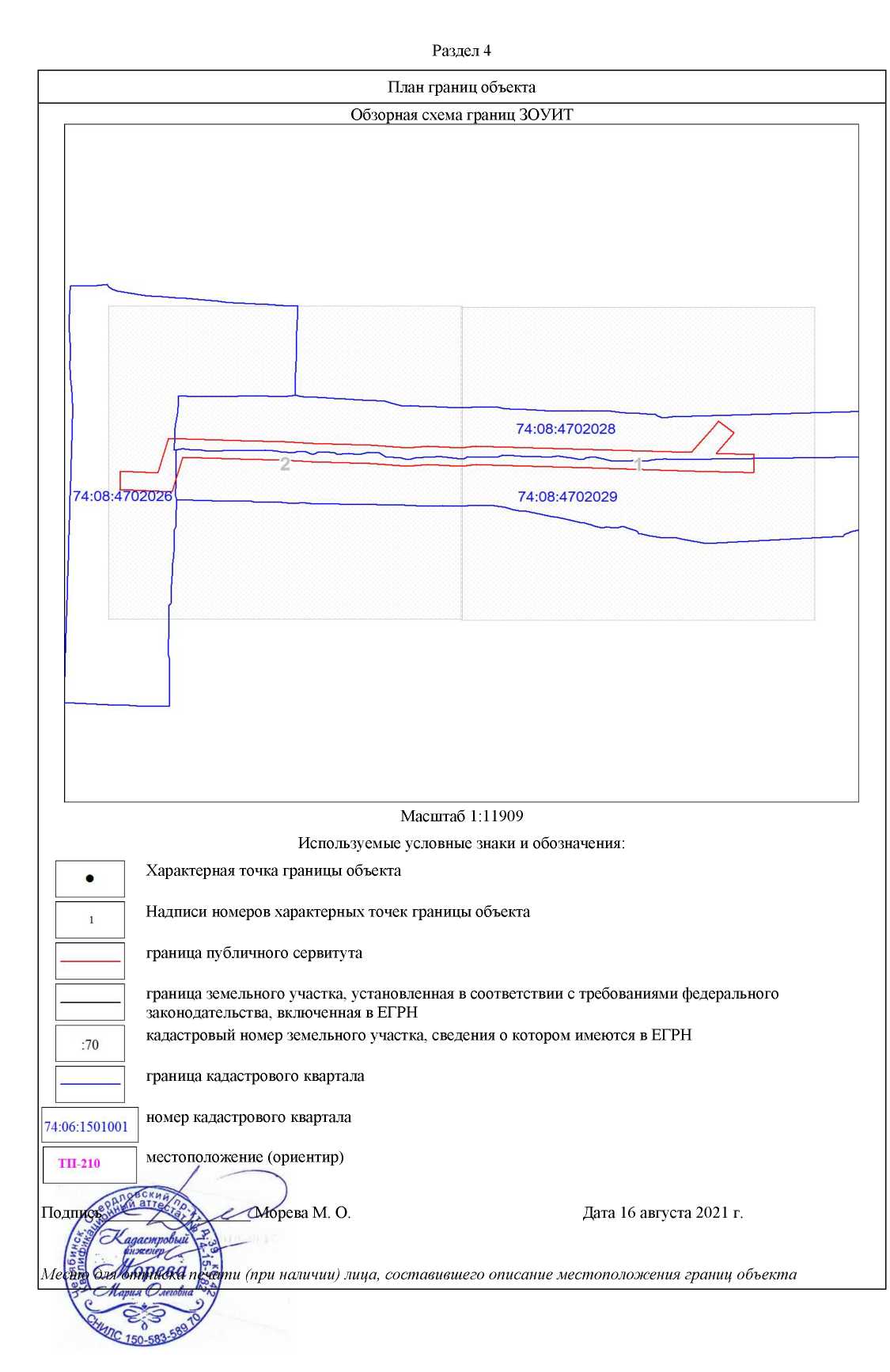 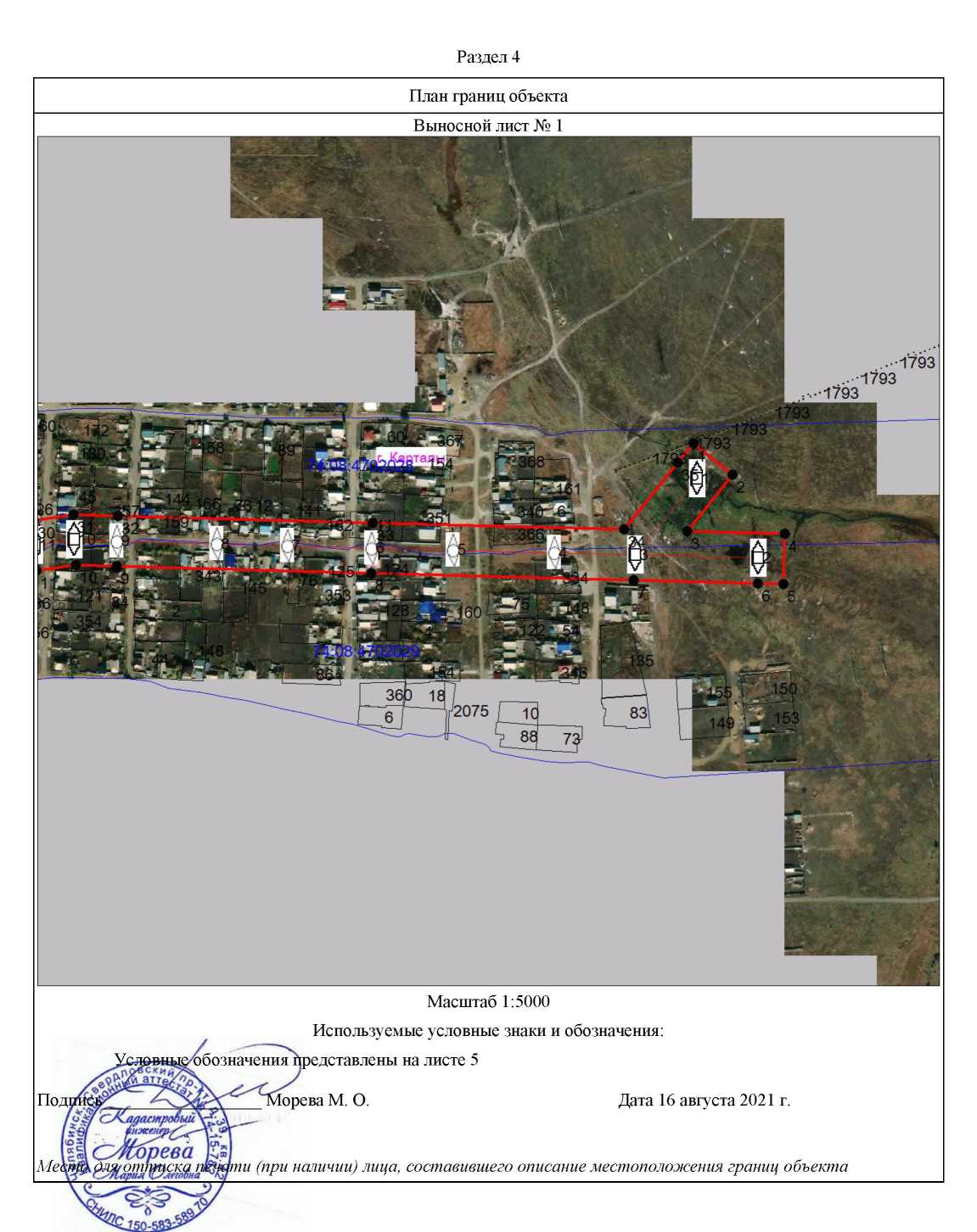 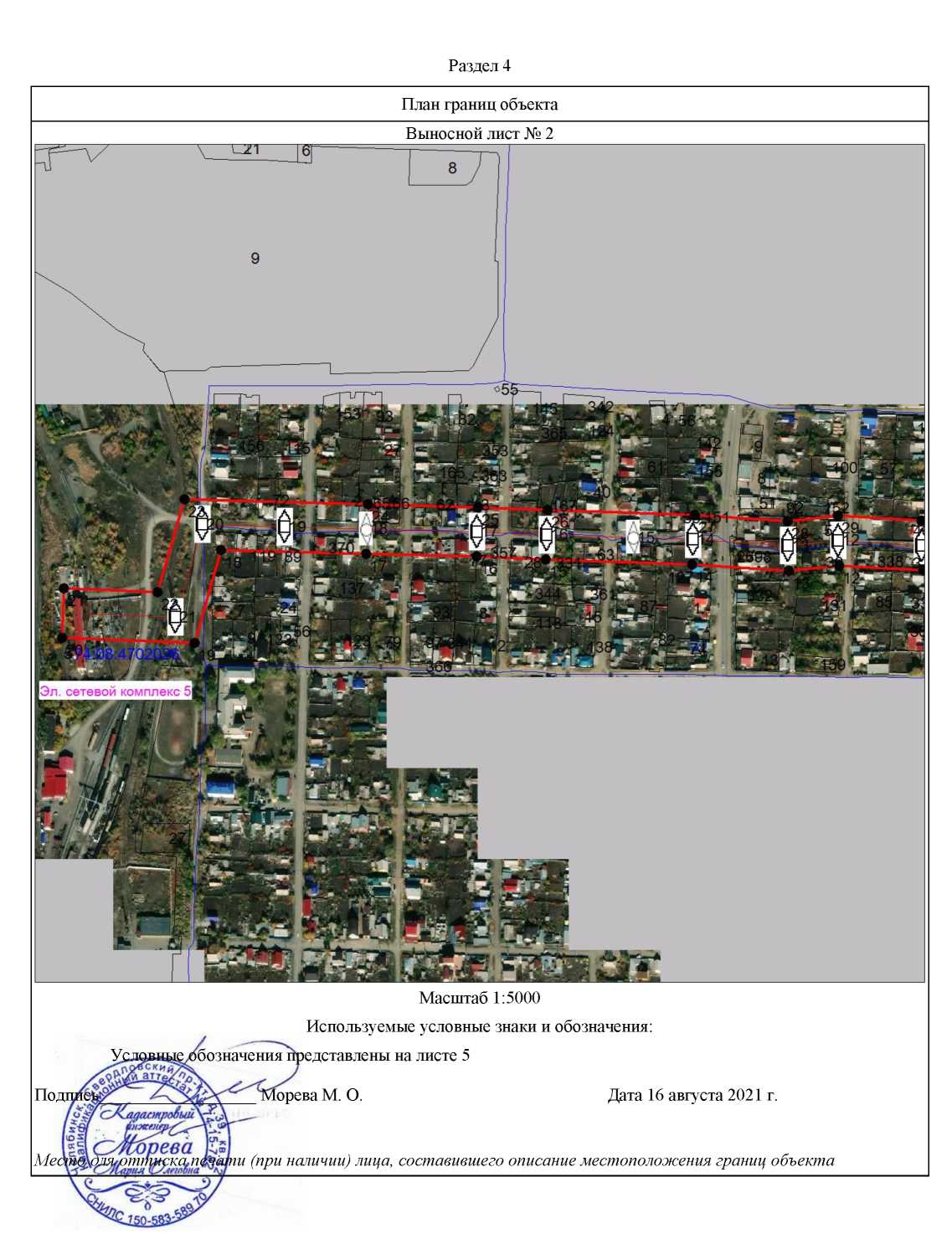 ОПИСАНИЕ МЕСТОПОЛОЖЕНИЯ ГРАНИЦ	     Приложениесооружение - воздушная линия 110 кВ шлейфовые заходы	     к постановлению администрацииПодстанции Карталы. Площадь: общая протяженность: 1940 м.	Карталинского городского поселенияИнвентарный номер: 7381. Литер: 13Л.                                              от 18.01.2022 года № 14Литер: 13Л.(наименование объекта, местоположение границ которого описано (далее - объект)ОПИСАНИЕ МЕСТОПОЛОЖЕНИЯ ГРАНИЦ	     Приложениесооружение - воздушная линия 110 кВ шлейфовые заходы	     к постановлению администрацииПодстанции Карталы. Площадь: общая протяженность: 1940 м.	Карталинского городского поселенияИнвентарный номер: 7381. Литер: 13Л.                                              от 18.01.2022 года № 14Литер: 13Л.(наименование объекта, местоположение границ которого описано (далее - объект)ОПИСАНИЕ МЕСТОПОЛОЖЕНИЯ ГРАНИЦ	     Приложениесооружение - воздушная линия 110 кВ шлейфовые заходы	     к постановлению администрацииПодстанции Карталы. Площадь: общая протяженность: 1940 м.	Карталинского городского поселенияИнвентарный номер: 7381. Литер: 13Л.                                              от 18.01.2022 года № 14Литер: 13Л.(наименование объекта, местоположение границ которого описано (далее - объект)Раздел 1	Сведения об объектеРаздел 1	Сведения об объектеРаздел 1	Сведения об объектеN п/пХарактеристики объектаОписание характеристик1231Местоположение объектаЧелябинская область, Карталы г, (район Карталы 2)2Площадь объекта ± величина погрешности определения площади (P ± AP), м288952 ±1043Иные характеристики объектаПубличный сервитут установлен с целью эксплуатации объектов электросетевого хозяйства сроком на 49 летСведения о местоположении границ объектаСведения о местоположении границ объектаСведения о местоположении границ объектаСведения о местоположении границ объектаСведения о местоположении границ объектаСведения о местоположении границ объекта1. Система координат МСК-741. Система координат МСК-741. Система координат МСК-741. Система координат МСК-741. Система координат МСК-741. Система координат МСК-742. Сведения о характерных точках границ объекта2. Сведения о характерных точках границ объекта2. Сведения о характерных точках границ объекта2. Сведения о характерных точках границ объекта2. Сведения о характерных точках границ объекта2. Сведения о характерных точках границ объектаОбозначение характерных точек границКоординаты, мКоординаты, мМетод определения координат характерной точкиСредняя квадратическая погрешность положения характерной точки (Mt), мОписание обозначения точки на местности (при наличии)Обозначение характерных точек границXYМетод определения координат характерной точкиСредняя квадратическая погрешность положения характерной точки (Mt), мОписание обозначения точки на местности (при наличии)1234561371623.662275578.69Метод спутниковых геодезических измерений (определений)0.1-2371592.062275617.43Метод спутниковых геодезических измерений (определений)0.1-3371536.052275571.77Метод спутниковых геодезических измерений (определений)0.1-4371533.092275668.72Метод спутниковых геодезических измерений (определений)0.1-5371483.112275667.20Метод спутниковых геодезических измерений (определений)0.1-6371483.872275642.21Метод спутниковых геодезических измерений (определений)0.1-7371487.672275517.96Метод спутниковых геодезических измерений (определений)0.1-8371495.942275256.71Метод спутниковых геодезических измерений (определений)0.1-Сведения о местоположении границ объектаСведения о местоположении границ объектаСведения о местоположении границ объектаСведения о местоположении границ объектаСведения о местоположении границ объектаСведения о местоположении границ объекта1. Система координат МСК-741. Система координат МСК-741. Система координат МСК-741. Система координат МСК-741. Система координат МСК-741. Система координат МСК-742. Сведения о характерных точках границ объекта2. Сведения о характерных точках границ объекта2. Сведения о характерных точках границ объекта2. Сведения о характерных точках границ объекта2. Сведения о характерных точках границ объекта2. Сведения о характерных точках границ объектаОбозначение характерных точек границКоординаты, мКоординаты, мМетод определения координат характерной точкиСредняя квадратическая погрешность положения характерной точки (Mt), мОписание обозначения точки на местности (при наличии)Обозначение характерных точек границXYМетод определения координат характерной точкиСредняя квадратическая погрешность положения характерной точки (Mt), мОписание обозначения точки на местности (при наличии)9371504.172275002.09Метод спутниковых геодезических измерений (определений)0.1-10371505.792274961.72Метод спутниковых геодезических измерений (определений)0.1-11371500.482274922.14Метод спутниковых геодезических измерений (определений)0.1-12371505.762274837.19Метод спутниковых геодезических измерений (определений)0.1-13371500.702274786.18Метод спутниковых геодезических измерений (определений)0.1-14371507.862274688.27Метод спутниковых геодезических измерений (определений)0.1-15371513.412274540.62Метод спутниковых геодезических измерений (определений)0.1-16371516.732274470.63Метод спутниковых геодезических измерений (определений)0.1-17371519.962274359.15Метод спутниковых геодезических измерений (определений)0.1-18371524.922274212.43Метод спутниковых геодезических измерений (определений)0.1-19371431.202274184.66Метод спутниковых геодезических измерений (определений)0.1-20371437.082274050.70Метод спутниковых геодезических измерений (определений)0.1-21371487.032274052.89Метод спутниковых геодезических измерений (определений)0.1-22371482.862274147.82Метод спутниковых геодезических0.1-Сведения о местоположении границ объектаСведения о местоположении границ объектаСведения о местоположении границ объектаСведения о местоположении границ объектаСведения о местоположении границ объектаСведения о местоположении границ объекта1. Система координат МСК-741. Система координат МСК-741. Система координат МСК-741. Система координат МСК-741. Система координат МСК-741. Система координат МСК-742. Сведения о характерных точках границ объекта2. Сведения о характерных точках границ объекта2. Сведения о характерных точках границ объекта2. Сведения о характерных точках границ объекта2. Сведения о характерных точках границ объекта2. Сведения о характерных точках границ объектаОбозначение характерных точек границКоординаты, мКоординаты, мМетод определения координат характерной точкиСредняя квадратическая погрешность положения характерной точки (Mt), мОписание обозначения точки на местности (при наличии)Обозначение характерных точек границXYМетод определения координат характерной точкиСредняя квадратическая погрешность положения характерной точки (Mt), мОписание обозначения точки на местности (при наличии)измерений (определений)23371576.082274175.43Метод спутниковых геодезических измерений (определений)0.1-24371569.942274360.79Метод спутниковых геодезических измерений (определений)0.1-25371566.692274472.53Метод спутниковых геодезических измерений (определений)0.1-26371563.372274542.72Метод спутниковых геодезических измерений (определений)0.1-27371557.782274691.07Метод спутниковых геодезических измерений (определений)0.1-28371550.882274785.52Метод спутниковых геодезических измерений (определений)0.1-29371555.922274836.27Метод спутниковых геодезических измерений (определений)0.1-30371550.682274920.34Метод спутниковых геодезических измерений (определений)0.1-31371555.932274959.38Метод спутниковых геодезических измерений (определений)0.1-32371554.132275003.91Метод спутниковых геодезических измерений (определений)0.1-33371545.922275258.29Метод спутниковых геодезических измерений (определений)0.1-34371537.992275508.82Метод спутниковых геодезических измерений (определений)0.1-35371604.292275562.89Метод спутниковых геодезических измерений (определений)0.1-Сведения о местоположении границ объектаСведения о местоположении границ объектаСведения о местоположении границ объектаСведения о местоположении границ объектаСведения о местоположении границ объектаСведения о местоположении границ объектаСведения о местоположении границ объектаСведения о местоположении границ объекта1. Система координат МСК-741. Система координат МСК-741. Система координат МСК-741. Система координат МСК-741. Система координат МСК-741. Система координат МСК-741. Система координат МСК-741. Система координат МСК-742. Сведения о характерных точках границ объекта2. Сведения о характерных точках границ объекта2. Сведения о характерных точках границ объекта2. Сведения о характерных точках границ объекта2. Сведения о характерных точках границ объекта2. Сведения о характерных точках границ объекта2. Сведения о характерных точках границ объекта2. Сведения о характерных точках границ объектаОбозначение характерных точек границКоординаты, мКоординаты, мКоординаты, мМетод определения координат характерной точкиМетод определения координат характерной точкиСредняя квадратическая погрешность положения характерной точки (Mt), мОписание обозначения точки на местности (при наличии)Обозначение характерных точек границXYYМетод определения координат характерной точкиМетод определения координат характерной точкиСредняя квадратическая погрешность положения характерной точки (Mt), мОписание обозначения точки на местности (при наличии)1371623.662275578.692275578.69Метод спутниковых геодезических измерений (определений)Метод спутниковых геодезических измерений (определений)0.1-3. Сведения о характерных точках части (частей) границы объекта3. Сведения о характерных точках части (частей) границы объекта3. Сведения о характерных точках части (частей) границы объекта3. Сведения о характерных точках части (частей) границы объекта3. Сведения о характерных точках части (частей) границы объекта3. Сведения о характерных точках части (частей) границы объекта3. Сведения о характерных точках части (частей) границы объекта3. Сведения о характерных точках части (частей) границы объектаОбозначение характерных точек части границыКоординаты, мКоординаты, мМетод определения координат характерной точкиМетод определения координат характерной точкиСредняя квадратическая погрешность положения характерной точки (Mt), мСредняя квадратическая погрешность положения характерной точки (Mt), мОписание обозначения точки на местности (при наличии)Обозначение характерных точек части границыXYМетод определения координат характерной точкиМетод определения координат характерной точкиСредняя квадратическая погрешность положения характерной точки (Mt), мСредняя квадратическая погрешность положения характерной точки (Mt), мОписание обозначения точки на местности (при наличии)12344556--------Сведения о местоположении измененных (уточненных) границ объектаСведения о местоположении измененных (уточненных) границ объектаСведения о местоположении измененных (уточненных) границ объектаСведения о местоположении измененных (уточненных) границ объектаСведения о местоположении измененных (уточненных) границ объектаСведения о местоположении измененных (уточненных) границ объектаСведения о местоположении измененных (уточненных) границ объектаСведения о местоположении измененных (уточненных) границ объекта1. Система координат МСК-741. Система координат МСК-741. Система координат МСК-741. Система координат МСК-741. Система координат МСК-741. Система координат МСК-741. Система координат МСК-741. Система координат МСК-742. Сведения о характерных точках границ объекта2. Сведения о характерных точках границ объекта2. Сведения о характерных точках границ объекта2. Сведения о характерных точках границ объекта2. Сведения о характерных точках границ объекта2. Сведения о характерных точках границ объекта2. Сведения о характерных точках границ объекта2. Сведения о характерных точках границ объектаОбозначение характерных точек границСуществующие координаты, мСуществующие координаты, мИзмененные (уточненные) координаты, мИзмененные (уточненные) координаты, мМетод определения координат характерной точкиСредняя квадратическая погрешность положения характерной точки (Mt), мОписание обозначения точки на местности (при наличии)Обозначение характерных точек границXYXYМетод определения координат характерной точкиСредняя квадратическая погрешность положения характерной точки (Mt), мОписание обозначения точки на местности (при наличии)12345678--------3. Сведения о характерных точках части (частей) границы объекта3. Сведения о характерных точках части (частей) границы объекта3. Сведения о характерных точках части (частей) границы объекта3. Сведения о характерных точках части (частей) границы объекта3. Сведения о характерных точках части (частей) границы объекта3. Сведения о характерных точках части (частей) границы объекта3. Сведения о характерных точках части (частей) границы объекта3. Сведения о характерных точках части (частей) границы объектаОбозначение характерных точек части границыСуществующие координаты, мСуществующие координаты, мИзмененные (уточненные) координаты, мИзмененные (уточненные) координаты, мМетод определения координат характерной точкиСредняя квадратическая погрешность положения характерной точки (Mt), мОписание обозначения точки на местности (при наличии)Обозначение характерных точек части границыXYXYМетод определения координат характерной точкиСредняя квадратическая погрешность положения характерной точки (Mt), мОписание обозначения точки на местности (при наличии)12345678--------